INFORMACJA
o wyborze najkorzystniejszej ofertyDziałając na podstawie art. 253 ust. 1 oraz ust. 2 ustawy z dnia 11 września 2019 roku Prawo zamówień publicznych (Dz.U.2023.1605) w związku z art. 239 i następnymi oraz art. 266 tej ustawy Zamawiający – Gmina Wiskitki – informuje o wyborze najkorzystniejszej oferty w postępowaniu pn. „Odbiór, transport i zagospodarowanie odpadów komunalnych od właścicieli nieruchomości, na których zamieszkują mieszkańcy na terenie gminy Wiskitki oraz z Punktu Selektywnej Zbiórki Odpadów Komunalnych"Część 1: Odbiór, transport i zagospodarowanie odpadów komunalnych od właścicieli nieruchomości, na których zamieszkują mieszkańcy na terenie gminy Wiskitki. W postępowaniu wpłynęła 1 oferta. Punktacja przedstawia się następująco:Część 2: Odbiór, transport i zagospodarowanie odpadów komunalnych z Punktu Selektywnego Zbierania Odpadów Komunalnych położonego w Guzowie przy ul. Fabrycznej 2.W postępowaniu wpłynęła 1 oferta. Punktacja przedstawia się następująco:Mając na uwadze powyższe zestawienie dokonuje się wyboru najkorzystniejszej oferty – w postępowaniu zostaje wybrana oferta nr 1 dla części 1 zamówienia oraz oferta nr 1 dla 2 części zamówienia.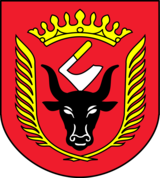 GMINA WISKITKIWiskitki, dnia 27 lutego 2024 r.IZRK.271.28.2023L.p.WykonawcaPunktacja dla kryteriówPunktacja łącznaMiejsce w rankingu ofertUwagi1.PreZero Service Centrum Sp. z o. o.ul. Łąkoszyńska 12799-300 KutnoKryterium „Cena”: 60 pktKryterium „Zapewnienie o osiągnięciu odpowiedniego poziomu przygotowania do ponownego użycia i recyklingu odpadów komunalnych”: 10 pktKryterium „ Termin płatności”: 20 pktKryterium „Spełnianie norm środowiskowych przez samochody”: 10 pkt100 pkt1brakL.p.WykonawcaPunktacja dla kryteriówPunktacja łącznaMiejsce w rankingu ofertUwagi1.PreZero Service Centrum Sp. z o. o.ul. Łąkoszyńska 12799-300 KutnoKryterium „Cena”: 60 pktKryterium „Zapewnienie o osiągnięciu odpowiedniego poziomu przygotowania do ponownego użycia i recyklingu odpadów komunalnych”: 10 pktKryterium „ Termin płatności”: 20 pktKryterium „Spełnianie norm środowiskowych przez samochody”: 10 pkt100 pkt1brak